Za čas od 23. 3. 2020 do 27. 3. 2020 – delo na daljavo 6. b in c         Tema OD EKOSISTEMA DO CELICEPreberi (večkrat) v SDZ na strani 117, 118 in 119 snov pod naslovom  OD EKOSISTEMA DO CELICE in odgovori na naslednja vprašanja. ( Odgovore piši v zvezek NAR tako, da prepišeš (narišeš) najprej vprašanje in potem nanj odgovoriš oziroma nalogo rešiš po navodilih. )Kaj pomeni pojem populacija? ( naprimer populacija bukev, kostanjev… v gozdu)Razloži s svojimi besedami, kaj je EKOSISTEM?Napiši katere organe ima rastlina na sliki: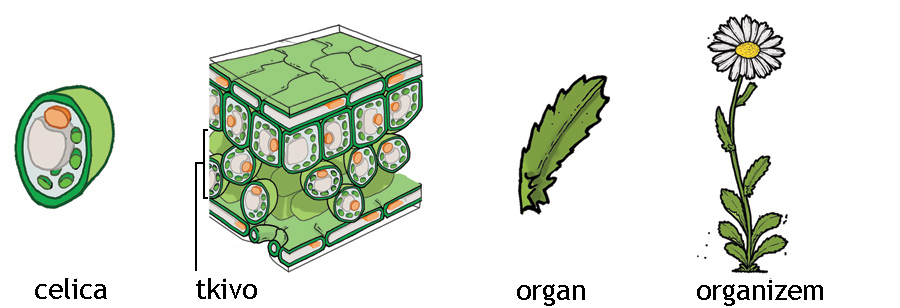 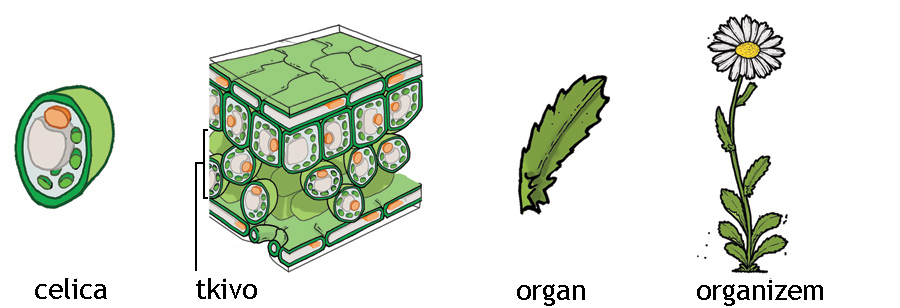 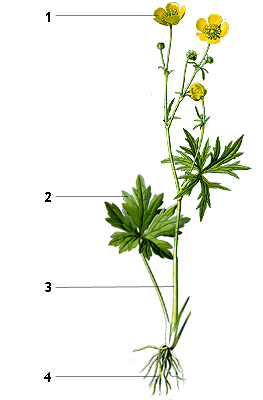 Dopolni naslednje povedi: Vsak organ rastline je zgrajen iz _______________. Rastline imajo osnovno, krovno in prevodno______________.  ____________________so osnovne gradbene enote in v njih lahko poteka fotosinteza. Krovno tkivo je na primer _________________________.Vsaka celica je zgrajena iz ___________  ______________. V tistih celicah in delih rastline, kjer poteka fotosinteza najdemo_____________________, brez njih rastlina ne more vršit fotosinteze.Rastlinske celice imajo v sebi ___________________v katerih poteka dihanje.Kateri ekosistemi so predstavljeni na slikah:_________________________________________________________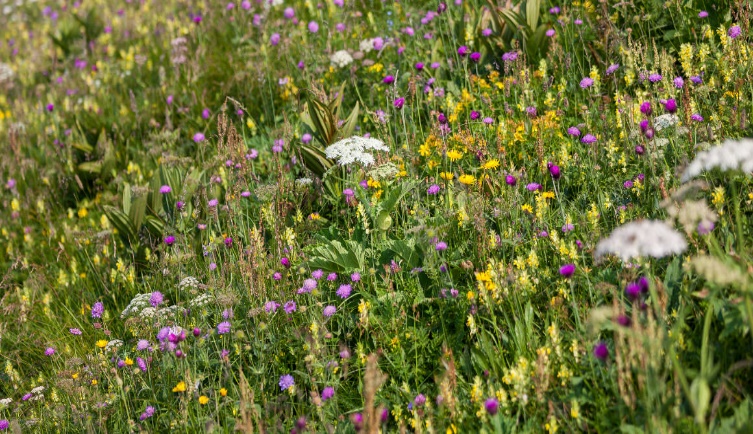 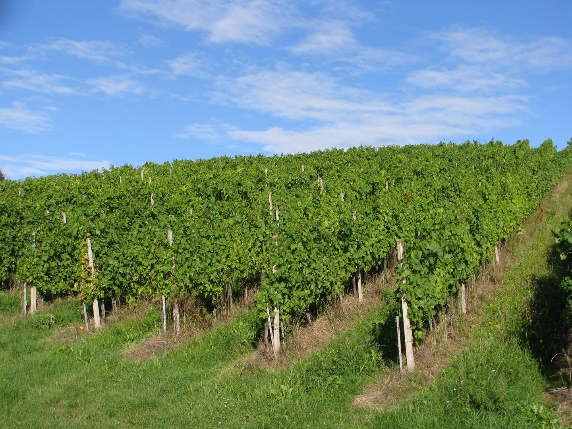 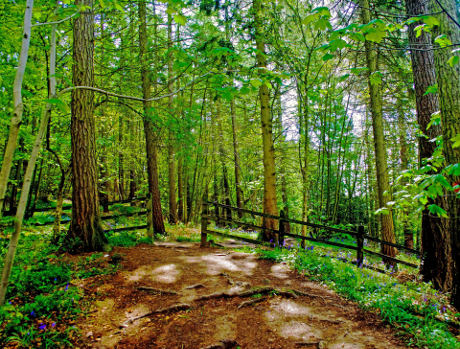 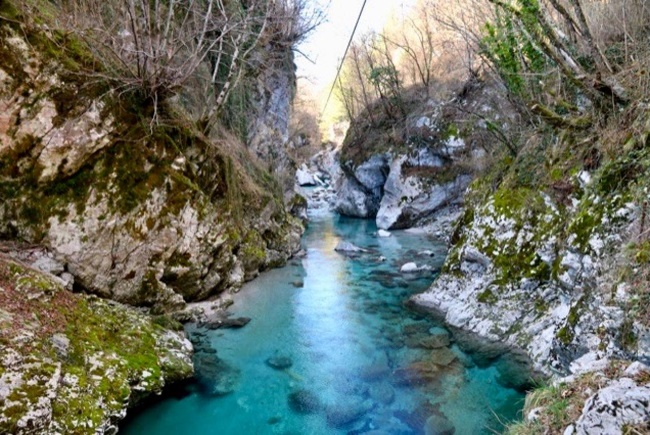 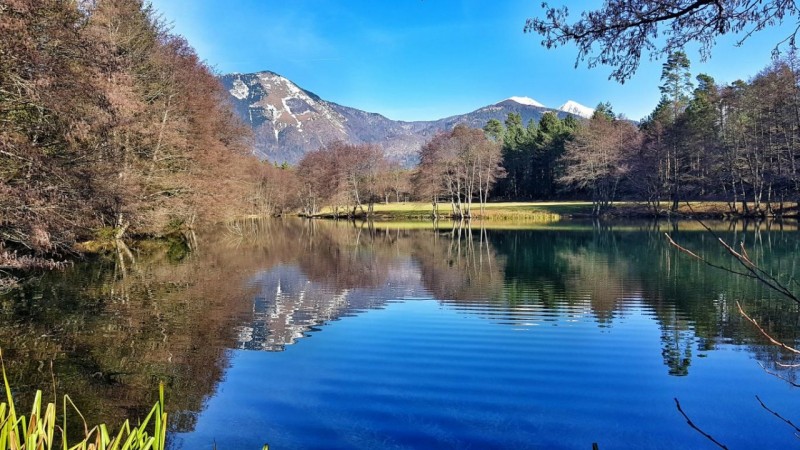 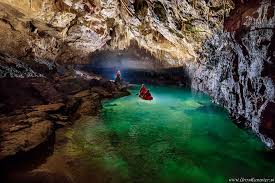 Kaj meniš, kateri ekosistem je na sliki: ____________________________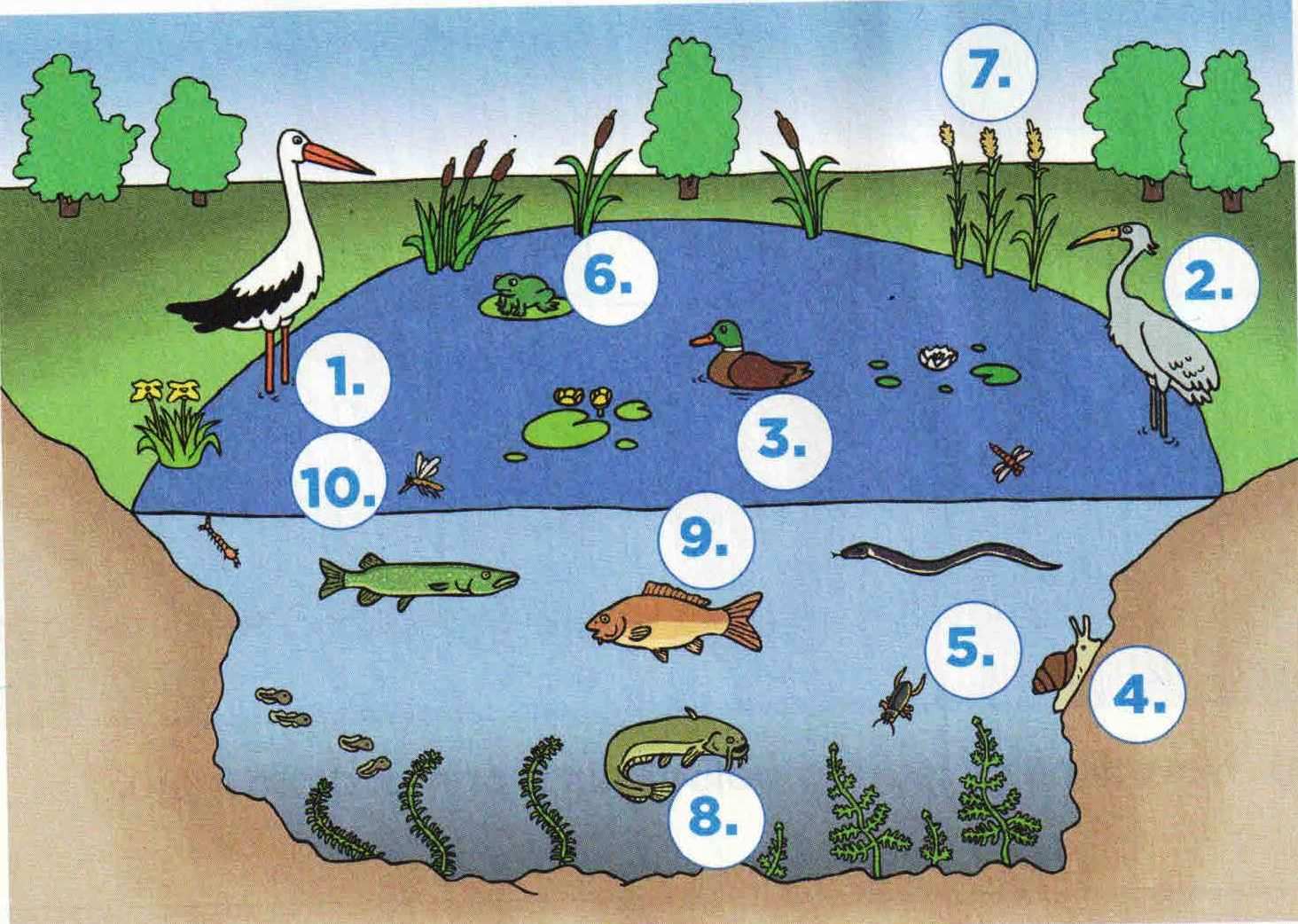 Naštej proizvajalce, porabnike (ali potrošnike) in razkrojevalce predstavljenega ekosistema na sliki.Kakšno vlogo opravljajo v tek vodnem kopnem ekosistemu:ProizvajalciPorabnikiRazkrojevalci Napiši preprosto prehranjevalno verigo v tem vodnem ekosistemu:__________    _________________  _______________   …. Snovi v naravi neprestano krožijo. Kako krožijo v ekosistemu na sliki in kako krožijo v GOZDU (napiši in razloži s svojimi besedami). Kaj meniš, kaj se dogaja z energijo v ekosistemih (gozd, travnik, jezero, mlaka, potok…)?Nariši v zvezek preglednico »snovi v naravi krožijo« s pomočjo SDZ na strani 118.